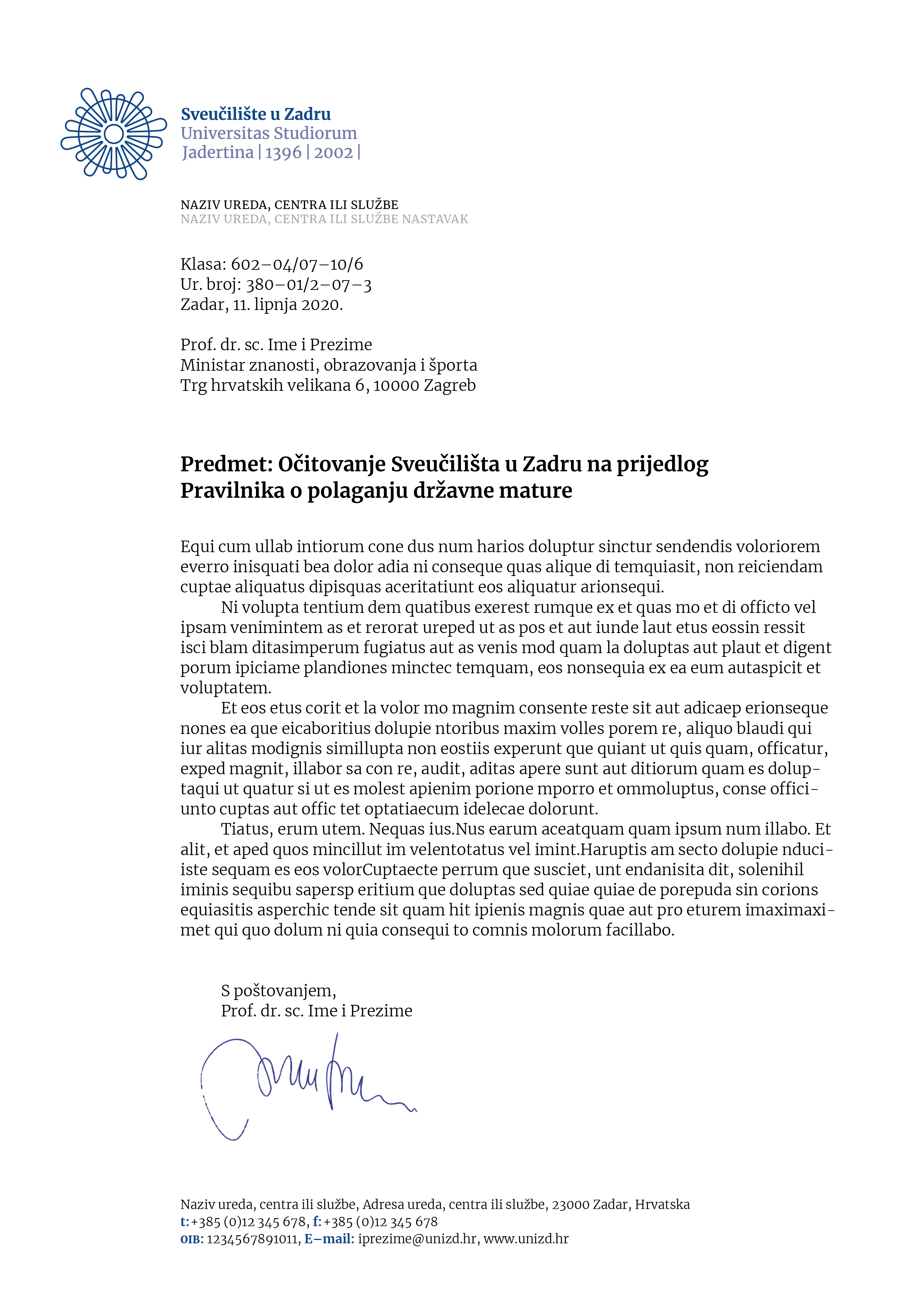 Sveučilište u ZadruOdjel za rusistikuKLASA: 602-04/22-08/01URBROJ: 2198-1-79-66/22-02Zadar, 27. siječnja 2022.Povjerenstvo za kvalitetu Odjela za rusistikuZAPISNIKs 1. sjednice Povjerenstva za kvalitetu Odjela za rusistiku u akad. god. 2021./2022. održane 27.1.2022.Prisutni: doc. dr. sc. Maja Pandžić (predsjednica), prof. dr. sc. Marina Radčenko (članica), Ivona Matijević (predstavnica vanjskih dionika), Ivana Dunić (predstavnica studenata).Zapisnik sastavila: doc. dr. sc. Maja PandžićSjednica je počela u 12h. Dnevni red:Izvješće sa prvog sastanka predstavnika tijela sustava osiguravanja i unaprjeđivanja kvalitete Sveučilišta u Zadru u tekućoj akademskoj godini;Godišnje izvješće Povjerenstva za kvalitetu Odjela za rusistiku za akad. god. 2020/2021.;Godišnji Plan aktivnosti povjerenstva za kvalitetu sastavnicaPrijedlog oformljenja studentskog tijela za podnošenje semestralnih izvješća Povjerenstvu za kvalitetu;Razno. Predsjednica Povjerenstva za kvalitetu Odjela za rusistiku, doc. dr. sc. Maja Pandžić utvrdila je da postoji kvorum i započela s radom sjednice. Predloženi dnevni red je usvojen u neizmijenjenom obliku.Ad 1)Predsjednica Povjerenstva za kvalitetu Odjela za rusistiku, doc. dr. sc. Maja Pandžić izvijestila je prisutne o zaključcima prvog sastanka predstavnika tijela sustava osiguravanja i unaprjeđivanja kvalitete Sveučilišta u Zadru u tekućoj akademskoj godini, koji se održao 15. 12. 2021. Rekla je kako se na navedenoj sjednici raspravljalo o promjenama u programu sastavnica i navelo da ukoliko sastavnica u posljednjih 10 godina nije uvodila promjene u svoj program, trebala bi se aktivirati u skladu s internim potrebama i uvesti promjene. Ukoliko se radi o velikim promjenama prof. Stipe Živaljić kao predstavnik Ureda za osiguravanje kvalitete Sveučilišta u Zadru potaknuo je sastavnice da mu se obrate za pomoć. Prof. Paola Bajlo Kalmeta prezentirala je statistiku upisa, odnosno atraktivnost studija. Prema toj statistici humanistiku i društvene znanosti više upisuju gimnazijalci, a učenici strukovnih škola upisuju menadžment, učiteljski fakultet i sestrinstvo. Doc. dr. sc. Maja Pandžić nakon izvještaja rekla je kako se na Odjelu za rusistiku, točnije na sjednicama Stručnog vijeća Odjela za rusistiku, svake godine donose promjene programa u skladu s internim potrebama, opterećenjem nastavnika i zahtjevima studenata. Te su promjene, zbog toga što se donose redovno (svake godine) manjeg obima, te nije potrebna pomoć Ureda za kvalitetu Sveučilišta u Zadru.Predstavnica vanjskih dionika, Ivona Matijević koja je do 2016. godine bila zaposlena kao tajnica na tadašnjem Odjelu za kroatistiku i rusistiku Sveučilišta u Zadru, dodala je kako o atraktivnosti Odjela za rusistiku puno govori i činjenica da je kvota za studij ruskog jezika i književnosti redovito već na prvom upisnom roku popunjena. Studentska predstavnica, Ivana Dunić, pohvalila je Odjel za rusistiku za povećanje upisne kvote, budući da je ranijih godina  bilo želje među potencijalnim studentima za upis, no kvota je već bila popunjena. Ad 2)Prisutni su se složili da je Godišnje izvješće Povjerenstva za kvalitetu Odjela za rusistiku za akad. god. 2020/2021. kvalitetno sastavljeno, te se po uzoru na njega mogu sastavljati Godišnji plan i izvješće Povjerenstva za kvalitetu Odjela za rusistiku za sljedeću godinu.Doc. dr. sc. Maja Pandžić dotaknula se točke izvješća vezane za Odjelno anketiranje te predložila da profesori koji provode vlastite „ankete“ zaključak/sažetak/rezultat proslijede Povjerenstvu za kvalitetu Odjela za rusistiku. Prisutni su se složili s prijedlogom. Studentska predstavnica, u tom svijetlu, osjetila se slobodnom pohvaliti dosadašnji rad profesora na Odjelu za rusistiku, rekavši kako svi profesori pojedinačno vidljivo ulažu svoj trud u svaku pojedinačnu stavku njihova posla te kvalitetom nadmašuju neke druge odjele na Sveučilištu u Zadru. Ad 3)Godišnji Plan aktivnosti Povjerenstva za kvalitetu Odjela za rusistiku jednoglasno je usvojen.Ad 4)Doc. dr. sc. Maja Pandžić predložila je da u svrhu poboljšanja kvalitete studija ruskog jezika i književnosti na Odjelu za rusistiku oformi interno studentsko tijelo koje će sastojati od 5 studentskih predstavnika, točnije od jednog predstavnika za svaku godinu studija, a koji će podnositi semestralna izvješća Povjerenstvu za kvalitetu Odjela za rusistiku. Na taj način, studentski predstavnici komunicirali bi sa studentima svojih studijskih godina i u svojstvu posrednika prenosili anonimne zahtjeve/probleme ili pohvale. Osigurana anonimnost mogla bi potaknuti studente da lakše izraze svoje mišljenje. Doc. dr. sc. Maja Pandžić zamolila je studentsku predstavnicu Povjerenstva za kvalitetu Odjela za rusistiku, Ivanu Dunić, da ukoliko prijedlog bude prihvaćen na sljedećoj sjednici  Stručnog vijeća Odjela za rusistiku, zajedno sa studentskim predstavnicima, Karlom Vladimir i Tomislavom Babićem, organiziraju sastanak na kojemu će se dogovoriti kako najbolje izabrati predstavnike godina. Studentska predstavnica, Ivana Dunić, s oduševljenjem je prihvatila zamolbu i pohvalila prijedlog. Ad 5)Razno: Doc. dr. sc. Maja Pandžić upitala je studentsku predstavnicu Ivanu Dunić za probleme vezane uz izborne kolegije, koja je rekla da se problem pojavljuje kada se postojeći i inače ponuđeni izborni kolegiji ne održavaju iz raznih razloga. U tim slučajevima bilo bi dobro imati druge izborne kolegije u ponudi. Doc. dr. sc. Maja Pandžić rekla je da bi bilo dobro na Stručnom vijeću Odjela za rusistiku potaknuti nastavno osoblje na stvaranje novih izbornih kolegija ili da se sadržaj nekih izbornih kolegija umjesto sažeto u jednom, ponude opširnije u dva semestra.Sjednica je završila u 13h.